LANCS Assessment Deadlines 2022-23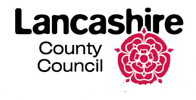 These dates are DEADLINES set by STA or LANCS and may be subject to change. 
"If any changes are needed due to circumstances beyond STA's control, schools will be informed at the appropriate time, via assessment update and on GOV.UK." STA KS1 & KS2 ARA   1st November 2022Submit EYFS RBA Headteacher Declaration Form on Baseline ePortal18th November 2022Schools to decline phonics materials and KS1 Tests if no pupils working at the standard of the phonics screening check or KS1 testsOrder KS1 Modified TestsDecline KS1 materials if no pupils working at the standard of the KS1 testsOrder KS2 Modified TestsSubmit Holiday Dates for 2022/23 on PAGSpecial schools, PRUs & secure units to order KS1 Tests for pupils working at the standard of the tests and able to access themSpecial schools, PRUs & secure units to order KS2 Tests for pupils working at the standard of the tests and able to access themAcademies to have a written agreement in place with chosen LA (for monitoring phonics and KS2 tests and moderating KS1 TA and KS2 writing TA).Academies not using geographic LA to inform STA10th March 2023Complete KS2 pupil registration Submit application for KS2 early opening24th April 2023Submit applications for KS2 Additional TimeSubmit application for KS2 Compensatory Marks - Spelling25th April 2023Order braille version of phonics screening check from national curriculum assessments helpline 0300 303 301319th May 2023Submit application for KS2 timetable variation22nd  May 2023Submit KS2 Headteacher Declaration Form Submit application of KS2 scribe, transcript, word processor or electronic or technical aidSubmit application for KS2 special consideration26th May 2023Notify STA of KS2 pupil cheating in tests 23rd June 2023Submit Y4 MTC Headteacher Declaration Form – 5:00pm'Soft' deadline / reminder – submit EYFS Profile Data, Phonics, KS1 TA.27th June 2023'Soft' deadline/ reminder for KS2 TASubmit KS1 Teacher Assessment to Local Authority – DFE Statutory deadline30th June 2023Submit KS2 Teacher Assessment on PAG – DFE Statutory deadline Submit EYFS Profile Data to Local Authority – DFE Statutory deadlineSubmit Phonics Check Results to Local Authority – DFE Statutory deadlineSubmit KS1 Headteacher Declaration Form on PAG3rd July 2023Submit Phonics Headteacher Declaration Form on PAG21st July 2023 Submit applications for KS2 Marking Review - 11:59pmSeptember 2023 KS2 Tables Checking Exercise 